1.pielikums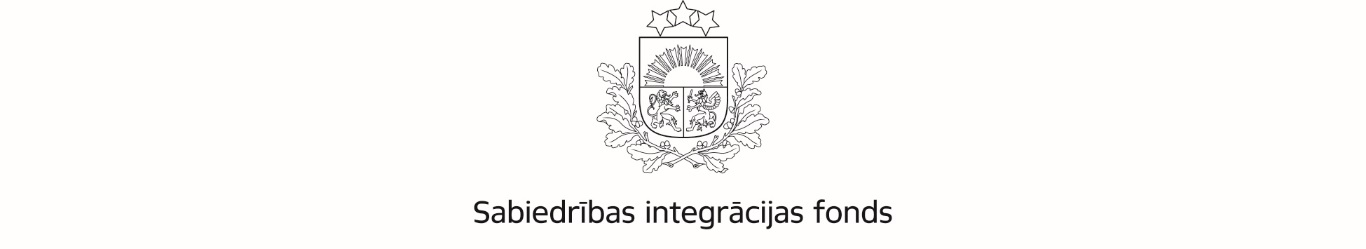 *Aizpilda Sabiedrības integrācijas fondsA SADAĻA	 INFORMĀCIJA PAR PROJEKTA PIETEIKUMA IESNIEDZĒJU	A 1. Projekta pieteikuma iesniedzēja apraksts un līdzšinējā darbības pieredzeNorādīt informāciju par projekta pieteikuma iesniedzēja organizācijas galvenajām aktivitātēm, darbības virzieniem un jomām t.sk. informāciju par organizācijas darbību saliedētas sabiedrības attīstības, izglītības vai sociālās iekļaušanās jomā (saskaņā ar  konkursa nolikuma 3.1.2. apakšpunktā minēto prasību). Aprakstā ietvert arī organizācijas darbības jomu saskaņā ar NACE 2. redakciju, ja tāda ir reģistrēta.  (ne vairāk kā 2000 rakstu zīmes bez atstarpēm)B SADAĻAPROJEKTA APRAKSTSB 1. Projekta īstenošanas periodsJa mācības ir paredzētas dažādos laikos, norāda informāciju par visu projekta īstenošanas periodu.B 2. Projekta īstenošanas vieta un mērķa grupas aptvereJa plānoti vairāki latviešu valodas mācību kursu veidi, informāciju, t.sk. mācību norises vietu, modeli un informāciju par mērķa grupu, norādīt par katru mācību kursu veidu atsevišķi.*Atzīmēt, ja paredzēts, ka mācības konkrētajai dalībnieku grupai notiks gan attālināti, gan klātienē.B 3. Plānotie mācību kursu dalībnieku piesaistes instrumentiLudzu aprakstiet, kādā veidā, izmantojot kādus komunikācijas kanālus plānojiet, lai piesaistītu dalībniekus mācību kursiem un informētu interesentus par kursu pieejamību un brīvajām vietām atbilstošajā mācību prasmes līmenī.B 4. Publiski pieejamā informācija par mācību kursiemLūdzu norādiet pamatinformāciju, kas projekta pieteikuma apstiprināšanas gadījumā tiks publicēta Fona mājas lapā, par plānotajiem mācību kursiem.Vēršam uzmanību, ka papildus zemāk tabulā norādītajai informācijai, tiks publicēta B 2.sadaļā norādīta informācija par nodrošināto mācību modeli un mācību norises vietu.C SADAĻAPROJEKTA IZMAKSAS* Latviešu valodas mācību kursa izmaksas vienai personai nedrīkst pārsniegt 742,40 euro.D SADAĻA APLIECINĀJUMS ir iepazinies ar visiem programmas finansējuma saņemšanas nosacījumiem, kas ir noteikti programmas Konkursa nolikumā, un projekta īstenošanas gaitā apņemas tos ievērot;uzņemas atbildību par projekta īstenošanu un vadību, kā arī par projekta rezultātiem;ir neatkarīgs no publiskās pārvaldes institūcijām, politiskām partijām vai komerciālajām organizācijām;neatbilst nevienam no Publisko iepirkumu likuma 42.panta otrajā daļā minētajiem kandidātu un pretendentu izslēgšanas gadījumiem;tā profesionālajā darbībā nav konstatēti pārkāpumi un tas nav atzīts par vainīgu nodarījumā saistībā ar profesionālo darbību ar spēkā esošu nolēmumu; nav centies ietekmēt projektu pieteikumu vērtēšanas procesā iesaistītās personas;ir veicis neatbilstoši izlietoto līdzekļu atmaksu citu Sabiedrības integrācijas fonda administrēto programmu ietvaros (ja attiecināms); nav neatbilstoši veikto izdevumu maksājumu parādu citos projektos, kas tiek finansēti no valsts vai pašvaldību budžeta vai Eiropas Savienības politiku instrumentu un pārējām ārvalstu finanšu palīdzības programmām;tam ir pieejami stabili un pietiekami finanšu līdzekļi un citi resursi, lai noteiktajā apmērā nodrošinātu projekta priekšfinansējuma daļu, kā arī projekta īstenošanas nepārtrauktību;apņemas nodrošināt programmas finansējuma publicitātes prasību ievērošanu ar projekta īstenošanu saistītajās aktivitātēs un informatīvajos materiālos;apņemas saglabāt visu ar projekta īstenošanu saistīto dokumentāciju saskaņā ar normatīvajos aktos noteiktajām prasībām un termiņiem;ir atbildīgs par projekta pieteikumā sniegto ziņu pareizību un precizitāti;ir atbildīgs par projekta pieteikuma elektroniskās kopijas pilnīgu atbilstību papīra formā iesniegtam projekta pieteikuma oriģinālam;nav iesniedzis vienu un to pašu projekta pieteikumu finansēšanai no dažādiem finanšu avotiem un nepretendē saņemt dubultu finansējumu vienu un to pašu aktivitāšu īstenošanai.Apzinos, ka gadījumā, ja tiks konstatēts, ka esmu apzināti vai nolaidības dēļ sniedzis nepatiesas ziņas, projekta iesniedzējam tiks liegta iespēja saņemt atbalstu, un Sabiedrības integrācijas fonds varēs vērsties tiesībaizsardzības institūcijās. Latvijas valsts budžeta finansētās programmas                                                            “Latviešu valodas mācības Ukrainas civiliedzīvotājiem”PROJEKTA PIETEIKUMSProjekta pieteikuma iesniedzējsProjekta pieteikuma iesniedzējsReģistrācijas Nr.Reģistrācijas Nr.Reģistrācijas Nr. Izglītības iestāžu reģistrāReģistrācijas Nr. Izglītības iestāžu reģistrāJuridiskā adrese:Juridiskā adrese:Projekta iesniedzēja kontaktinformācija un kontaktpersonae-pastsProjekta iesniedzēja kontaktinformācija un kontaktpersonatīmekļvietneProjekta iesniedzēja kontaktinformācija un kontaktpersonavārds, uzvārdsProjekta iesniedzēja kontaktinformācija un kontaktpersonaieņemamais amatsProjekta iesniedzēja kontaktinformācija un kontaktpersonatālrunisProjekta iesniedzēja kontaktinformācija un kontaktpersonae-pastsAtbildīgā amatpersona: vārds, uzvārdsAtbildīgā amatpersona: ieņemamais amatsAtbildīgā amatpersona: tālrunisAtbildīgā amatpersona: e-pastsProjekta identifikācijas Nr.*: Projekta identifikācijas Nr.*:  2023.LV/LVUKR/2/*Projekta plānotais īstenošanas periods(attiecināmības periods ir no 01.03.2023.- 31.12.2023.)No __/___/2023      dd/mm/ggggLīdz ___/___/2023         dd/mm/ggggNr.p.k.Mācību norises modelis(atzīmēt ar X atbilstošo modeli, katrai grupai vienu)Mācību norises modelis(atzīmēt ar X atbilstošo modeli, katrai grupai vienu)Mācību grupu skaitsDalībnieku skaits vienā grupāLatviešu valodas mācību prasmes līmenis (piemēram, A1, A2 utt.)Mācību kursa ilgums (akadēmiskajās stundās)Ne īsāks par 120 akadēmiskajām stundāmMācību periods (no - līdz)Ne ātrāk par 01.03.2023. un ne vēlāk kā 30.06.2023.Mācību norises vieta(norādīt reģionu, pilsētu un/ vai ciemu, kur notiks mācības vai, ja mācības notiek attālināti, kādu reģionu plānots aptvert)Mācību kursa metodika1.attālināti Reģions: Pilsēta, ciems: 1.klātienēReģions: Pilsēta, ciems: 1.hibrīdmodelis*Reģions: Pilsēta, ciems: …attālinātiReģions: Pilsēta, ciems:…klātienēReģions: Pilsēta, ciems:…hibrīdmodelis*Reģions: Pilsēta, ciems:Kontaktpersona, ar ko interesentiem sazināties par mācību kursiem (vārds, uzvārds)Kontaktinformācija (e-pasta adrese(s), tālruņa nr.)Informācijas avoti, kur iepazīties ar informāciju par kursiem (piemēram, organizācijas mājas lapa, sociālo tīklu konti, utt.)Apraksts par pieteikšanās iespējām kursiem (kādā veidā jāpiesakās mācību kursiem, piemēram, aizpildot tiešsaistes reģistrācijas veidlapu utt.) Cita publicējama informācijaMācību Nr. saskaņā ar B2 sadaļuCena par vienu stundu vienam mācību dalībniekam (EUR)*Uzskaitīt kādas izmaksas ir iekļautas cenā (piemēram, zināšanu pārbaudes, materiālu gatavošana u.c.)1.… Es, projekta iesniedzēja projekta iesniedzēja nosaukums projekta iesniedzēja nosaukums atbildīgā amatpersona, vārds, uzvārds vārds, uzvārds amata nosaukums amata nosaukums ar parakstu apliecinu, ka uz projekta pieteikuma iesniegšanas dienu, ar parakstu apliecinu, ka uz projekta pieteikuma iesniegšanas dienu, dd/mm/gggg DOKUMENTS IR PARAKSTĪTS AR DROŠU ELEKTRONISKO PARAKSTU UN SATUR LAIKAZĪMOGU